Паспорт площадкиАдрес площадкиАдрес площадки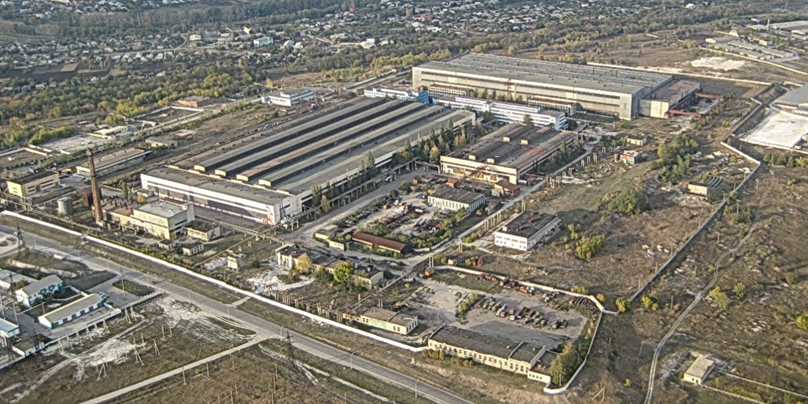 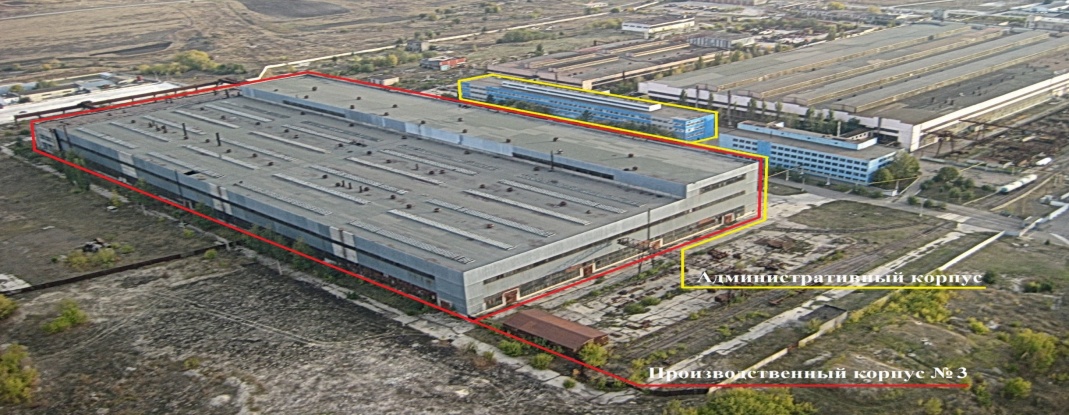 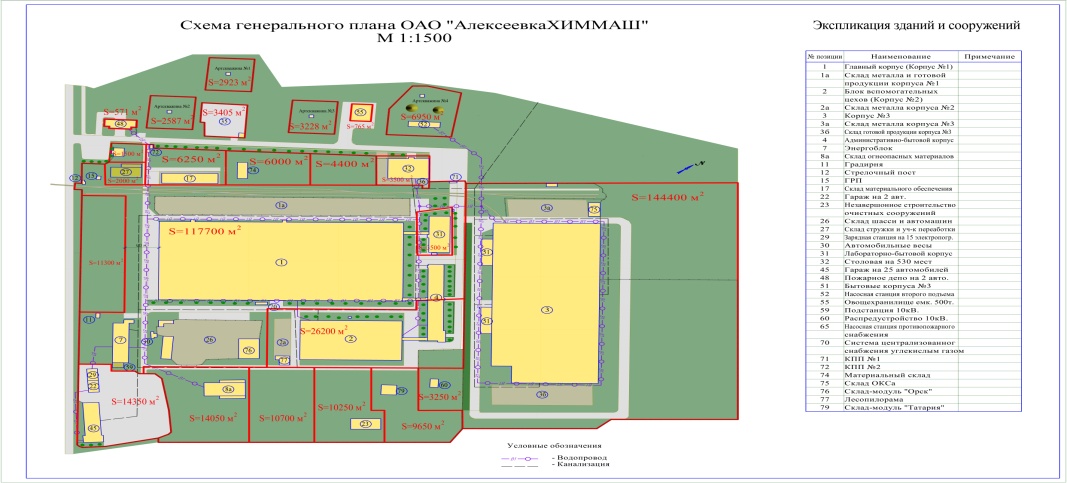 Наименование областиБелгородская областьНаименование городаАлексеевкаНаименование улицыТимирязеваНомер 8Контактные данныеКонтактные данныеФ.И.О. РуководителяПерминов Константин ЛеонидовичТелефон:3-05-33E-mail:s.avto@azhm.ruОсновные сведенияОсновные сведенияНаименование юридического лицаОАО «Технология Белогорья»Собственник ОАО «Алексеевка ХИММАШ»Вид деятельностиСдача в наем собственного недвижимого имуществаПлощадь земельного участка, кв.м287477 кв.м. Наличие зданий и сооружений, площадь кв.м.Объекты производственного назначения, складского хозяйства, административно-бытовые помещения, транспортное хозяйство, энергетическое хозяйство вспомогательного назначенияИнженерная инфраструктураИнженерная инфраструктураЭлектроэнергияИмеетсяГазИмеетсяВодаИмеетсяКанализацияИмеетсяТелефонИмеетсяИнтернетНе имеется